Publicado en Madrid el 25/04/2019 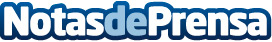 Henrik Zillmer, CEO de AirHelp, participará en el evento EU-Startups Summit en BarcelonaEl CEO de AirHelp, plataforma online líder que ayuda a los viajeros en todas las compensaciones por retrasos, cancelaciones o denegaciones de embarque de las compañías aéreas, participará en EU-Startups Summit, el encuentro anual más importante de startups en Europa que se celebra en Barcelona del 2 al 3 de mayoDatos de contacto:Actitud de Comunicación913022860Nota de prensa publicada en: https://www.notasdeprensa.es/henrik-zillmer-ceo-de-airhelp-participara-en Categorias: Viaje Turismo Emprendedores http://www.notasdeprensa.es